3GPP TSG-RAN WG4 Meeting # 101-bis-e												R4-22XXXXXElectronic Meeting, 17 – 25 January, 2022Agenda item:			6.7.1Source:	Moderator (Qualcomm Incorporated)Title:	Email discussion summary for [101-bis-e][122] NR_TxDDocument for:	InformationIntroductionThis is a summary of discussions for Tx Diversity WI in RAN4#101-Bis-e. In this meeting, following topics were discussed:Topic #1: General and TR maintenanceTopic #2: MPRs and 2-layer UL MIMOTopic #3: SRS Antenna switchingTopic #4: ULFPTx and TxDTopic #1: General and TR maintenanceMain technical topic overview. The structure can be done based on sub-agenda basis. Companies’ contributions summaryCompanies views’ collection for 1st round Open issues Comments on R4-2200958, “TP for TR 38.837 on Power Class clarification”Summary for 1st round Open issues Moderator tries to summarize discussion status for 1st round, list all the identified open issues and tentative agreements or candidate options and suggestion for 2nd round i.e. WF assignment.Discussion on 2nd round (if applicable)Topic #2: MPRs and 2-layer UL MIMOMain technical topic overview. The structure can be done based on sub-agenda basis. Companies’ contributions summaryOpen issues summarySub-topic 2-1: MPR requirements for 26+23 implementationSub-topic description: Sub topic has two targetsDeciding the MPR applicability for 26+23 that was left open in previous meeting.   Finalizing CR needed to implement the MPRs and correct referencesRelevant proposals:R4-2200499: Proposals on MPR requirements:PC2 2Tx MPR for 1+1/2 is introduced only for 1CC and 2CC UL MIMO reusing existing MPR tablesProposals for 1CC UL MIMO and TxD sections:For PC2 UEs not declaring TxD nor declaring modifiedMPR-Behaviour (1+1/2 26+23 case): Table 6.2.2-2 applies in both 1Tx and 2Tx operationDeclaring modifiedMPR-Behaviour is reserved for PC2 2x1 architecture (26+26dBm) cases if introduced.Section G TxD should point at PC2 and PC1.5 2Tx tables in section D that are applicable to TxD (2x1/2 cases) for both 2Tx and 1Tx transmissions.R4-2201267Proposal 1:         For 23+26 PA configurations the 26 PA will always be applied in single antenna port and the 1Tx PC2 MPR requirements will be applied.Proposal 2:         For UE reporting TxD capability, it can be interpreted as this UE only has two half power PAs and the TxD MPR is applied in single antenna port.Proposal 3:         For UE with 23+26 PA configurations, when works under UL MIMO, it can follow 26+26 MPR. And use TxD capability to distinguish the requirements UE apply in UL MIMO.R4-2201228Proposal 1: MPR requirements for 2Tx are assumed for 23+26 dBm with TxD indicationProposal 2: if proposal 1 is acceptable, using the TxD indication together with the supporting power class could distinguish the applicable requirements.Issue 2-1-1: 26+23 dBm implementation MPR for 1CC without UL MIMOProposalsOption 1: 1Tx PC2 MPR (R4-2201267)Option 2: 2Tx PC2 MPR (R4-2201228)Option 3: OtherRecommended WFTBAIssue 2-1-2: 26+23 dBm implementation MPR 1CC for UL MIMOProposalsOption 1: 1Tx PC2 MPR (R4-2201267)Option 2: 2Tx PC2 MPR (R4-2200499, R4-2201228 with TxD)Option 3: OtherRecommended WFTBACompanies views’ collection for 1st round Open issues Sub topic 2-1-1: 26+23 dBm implementation MPR for 1CC without UL MIMOSub topic 2-1-2: 26+23 dBm implementation MPR 1CC for UL MIMOCRs/TPs comments collectionSummary for 1st round Open issues Moderator tries to summarize discussion status for 1st round, list all the identified open issues and tentative agreements or candidate options and suggestion for 2nd round i.e. WF assignment.Discussion on 2nd round (if applicable)Moderator can provide summary of 2nd round here. Note that recommended decisions on tdocs should be provided in the section titled ”Recommendations for Tdocs”.Topic #3: SRS Antenna switchingCompanies’ contributions summaryOpen issues summarySub-topic 3-1: SRS ant switching power delta compared to power classSub-topic description: SRS antenna switching delta Tx. It has been agreed earlier that the UE that needs to virtualize for full power, does not virtualize for SRS for antenna switching. How does this 3 dB lower power get implemented in the specifications will be discussed. It should be noted that R4-2200860 changes legacy requirements and that part should be discussed in the earlier release maintenance. Issue 3-1-1: Which parameter to use to define the 3 dB power difference?ProposalsOption 1: ∆PPowerClass  (R4-2200859, R4-2201799, R4-2201271 (main antennas)Option 2: ∆TRxSRS (R4-2200484, R4-2201940, R4-2201227, R4-2200959, R4-2201271 (other than main antennas) Recommended WFTBAIssue 3-1-2: Is SRS power difference for antenna switching dependent on other features than TxD ProposalsOption 1: Yes, ULFPTx (R4-2200859) Option 2: No, only TxD indication (R4-2200499, R4-2201940, R4-2201799, R4-2201271, R4-2201227)Recommended WFTBACompanies views’ collection for 1st round Issue 3-1-1: Which parameter to use to define the 3 dB power difference?Issue 3-1-2: Is SRS power difference for antenna switching dependent on other features than TxD Sub-topic 3-2: SRS shared use ambiguity Sub-topic description: It has been brought to ran4 attention that the same SRS can be shared and it would be ambiguous if UE needs to virtualize SRS or not. Open issues and candidate options before e-meeting:Issue 3-2-1: Can SRS be shared?ProposalsOption 1: yes, SRS symbol can be shared with two different usages and ambiguity if virtualization is needed or not exists Option 2: SRS symbol is never shared and ambiguity does not existRecommended WFTBAIssue 3-2-2: Does RAN4 need to send LS to RAN1 about SRS sharing issueIssue 3-2-1 will have impact here but we can discuss the text already in 1st round since this is second meeting to discuss this issueProposalsOption 1: yes, see proposed draft text in R4-2200959Option 2: NoRecommended WFTBACompanies views’ collection for 1st round Issue 3-2-1: Can SRS be shared?Issue 3-2-2: Does RAN4 need to send LS to RAN1 about SRS sharing issueCRs/TPs comments collectionMajor close to finalize WIs and Rel-15 maintenance, comments collections can be arranged for TPs and CRs. For Rel-16 on-going WIs, suggest to focus on open issues discussion on 1st round.Summary for 1st round Open issues Moderator tries to summarize discussion status for 1st round, list all the identified open issues and tentative agreements or candidate options and suggestion for 2nd round i.e. WF assignment.Discussion on 2nd round (if applicable)Moderator can provide summary of 2nd round here. Note that recommended decisions on tdocs should be provided in the section titled ”Recommendations for Tdocs”.Topic #4: ULFPTx and TxDCompanies’ contributions summaryOpen issues summaryThis topic target is to 1) define requirements for ULFPTx for UE which indicates TxD, or then not explicitly define any couplings. 2) Agree appropriate changes to the  TS 38.101-1 Sub-topic 4-1: Explicit requirements for ULFPTx and TxDSub-topic description: Should the requirements be agreed and written case by case or not refer to either suffixless or G or D requirements.  Open issues and candidate options before e-meeting:Issue 4-1-1: Should requirements be explicitly defined or notProposalsOption 1: Yes, agree requirements for each ULFPTx case separatelyOption 2: No, references to other requirements when UE support ULFPTx should not be detailed Recommended WFTBAIssue 4-1-2: Will requirements depend on UE indicating TxD or notProposalsOption 1: Yes, use TxD indication in requirements for ULFPTx Option 2: No, requirements for ULFPTx and fallback  are not referring to TxD indicationRecommended WFTBACompanies views’ collection for 1st round Issue 4-1-1: Should requirements be explicitly defined or notIssue 4-1-2: Will requirements depend on UE indicating TxD or notSub-topic 4-2. Mode specific requrementsSub-topic description: Mode specific requirements references case by caseOpen issues and candidate options before e-meeting:Issue 4-2-1: Mode 1 (ul-FullPwrMode1-r16) requirementsProposalsOption 1: Mode 1 refers to TxD requirements for fall back DCIOption 2: Mode 1 refers to suffixless requirements for fallback DCI  Option 3: Mode 1 refers to suffixless and TxD requirements for fallback DCI  Option 4: Other, please explain what constraintsRecommended WFTBAIssue 4-2-2: Mode 2 (ul-FullPwrMode2-TPMIGroup-r16) requirementsProposalsOption 1: Mode 2 refers to TxD requirements for fall back DCIOption 2: Mode 2 refers to suffixless requirements for fallback DCI  Option 3: Mode 2 refers to suffixless and TxD requirements for fallback DCI  Option 4: Other, please explain what constraintsRecommended WFTBAIssue 4-2-3: Full power mode (ul-FullPwrMode-r16) requirementsProposalsOption 1: Fullpower mode refers to TxD requirements for fall back DCIOption 2: Fullpower mode to suffixless requirements for fallback DCI  Option 3: Fullpower mode to suffixless and TxD requirements for fallback DCI  Option 4: Other, please explain what constraintsRecommended WFTBACompanies views’ collection for 1st round Open issues Issue 4-2-1: Mode 1 (ul-FullPwrMode1-r16) requirementsIssue 4-2-2: Mode 2 (ul-FullPwrMode2-TPMIGroup-r16) requirementsIssue 4-2-3: Full power mode (ul-FullPwrMode-r16) requirementsCRs/TPs comments collectionMajor close to finalize WIs and Rel-15 maintenance, comments collections can be arranged for TPs and CRs. For Rel-16 on-going WIs, suggest to focus on open issues discussion on 1st round.Summary for 1st round Open issues Moderator tries to summarize discussion status for 1st round, list all the identified open issues and tentative agreements or candidate options and suggestion for 2nd round i.e. WF assignment.Discussion on 2nd round (if applicable)Moderator can provide summary of 2nd round here. Note that recommended decisions on tdocs should be provided in the section titled ”Recommendations for Tdocs”.Recommendations for Tdocs1st round New tdocsExisting tdocsNotes:Please include the summary of recommendations for all tdocs across all sub-topics incl. existing and new tdocs.For the Recommendation column please include one of the following: CRs/TPs: Agreeable, Revised, Merged, Postponed, Not PursuedOther documents: Agreeable, Revised, NotedFor new LS documents, please include information on To/Cc WGs in the comments columnDo not include hyper-links in the documents2nd round Notes:Please include the summary of recommendations for all tdocs across all sub-topics.For the Recommendation column please include one of the following: CRs/TPs: Agreeable, Revised, Merged, Postponed, Not PursuedOther documents: Agreeable, Revised, NotedDo not include hyper-links in the documentsAnnex Contact informationNote:Please add your contact information in above table once you make comments on this email thread. If multiple delegates from the same company make comments on single email thread, please add you name as suffix after company name when make comments i.e. Company A (XX, XX)T-doc numberTitleCompanyProposals / ObservationsR4-2200958TP for TR 38.837 on Power Class clarificationvivoTP for EN-DC power class discussionsR4-22015903GPP TR 38.837 v0.3.0vivoFor email approval after the meeting?R4-2201941Big CR for TS 38.101-1 Tx diversity requirementsHuawei, HiSilicon, Qualcomm, vivoN/ACompanyCommentsStatus summary Sub-topic #1Tentative agreements:Candidate options:Recommendations for 2nd round:T-doc numberTitleCompanyProposals / ObservationsR4-2200340Draft CR for fixing MPRs in suffix DQualcomm IncorporatedN/A, withdrawnR4-2201228PC2 PA configuration and signallingXiaomiObservation 1: the capability of Tx diversity is independent of power classObservation 2: the capability of Tx diversity could not be used to distinguish the PA configuration.Proposal 1: MPR requirements for 2Tx are assumed for 23+26 dBm with TxD indicationProposal 2: if proposal 1 is acceptable, using the TxD indication together with the supporting power class could distinguish the applicable requirements.R4-2201267R17 FR1 TxD requirements and signalingOPPOObservation 1:    For UE with 23+26 PAs, it can be considered as common case that this UE will apply the full power PA to achieve PC2 from performance perspective.Proposal 1:         For 23+26 PA configurations the 26 PA will always be applied in single antenna port and the 1Tx PC2 MPR requirements will be applied.Proposal 2:         For UE reporting TxD capability, it can be interpreted as this UE only has two half power PAs and the TxD MPR is applied in single antenna port.Proposal 3:         For UE with 23+26 PA configurations, when works under UL MIMO, it can follow 26+26 MPR. And use TxD capability to distinguish the requirements UE apply in UL MIMO.R4-2201269Draft R17 CR on UL MIMO falllback to TxDOPPOCR 6.2D.2, 6.2D.3, 6.2D.4R4-2200499Requirement and signaling aspect of features requiring two transmit pathsSkyworks Solutions Inc.Proposals on MPR requirements:PC2 2Tx MPR for 1+1/2 is introduced only for 1CC and 2CC UL MIMO reusing existing MPR tablesProposals for 1CC UL MIMO and TxD sections:Section D UL MIMO:2Tx PC2 MPR table should use the table provided in R4-2119971Text in the section should point at 1Tx section for description of inner, outer and edge allocations with an extension to 4RB for edge allocations for PC1.5 (PC1.5 edge allocation specifics should be removed from 1Tx section)The section should point at Table 6.2.2-2 for 1Tx transmissions for PC2 UEs not declaring TxD and declaring ULFPTxFor PC2 UEs not declaring TxD nor declaring modifiedMPR-Behaviour (1+1/2 26+23 case): Table 6.2.2-2 applies in both 1Tx and 2Tx operationDeclaring modifiedMPR-Behaviour is reserved for PC2 2x1 architecture (26+26dBm) cases if introduced.Section G TxD should point at PC2 and PC1.5 2Tx tables in section D that are applicable to TxD (2x1/2 cases) for both 2Tx and 1Tx transmissions.R4-2201772Draft CR TS 38.101-1 R17: moving 2Tx MPR to clause 6.2D and amending PC2 2TX MPRSkyworks Solutions Inc.CR moving MPR tables to section DCompanyCommentsCompanyComments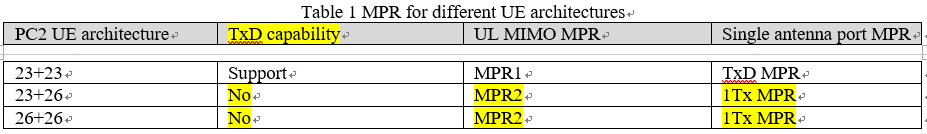 CR/TP numberComments collectionR4-2201772Draft CR TS 38.101-1 R17: moving 2Tx MPR to clause 6.2D and amending PC2 2TX MPRR4-2201772Draft CR TS 38.101-1 R17: moving 2Tx MPR to clause 6.2D and amending PC2 2TX MPRR4-2201772Draft CR TS 38.101-1 R17: moving 2Tx MPR to clause 6.2D and amending PC2 2TX MPRR4-2201269Draft R17 CR on UL MIMO falllback to TxDR4-2201269Draft R17 CR on UL MIMO falllback to TxDR4-2201269Draft R17 CR on UL MIMO falllback to TxDStatus summary Sub-topic#1Tentative agreements:Candidate options:Recommendations for 2nd round:T-doc numberTitleCompanyProposals / ObservationsR4-2200341SRS virtualization for antenna switchingQualcomm IncorporatedObservation 1: UE always has knowledge if the usage of the scheduled SRS transmissionObservation 2: Usage of the single individual actually transmitted SRS is not shared  Proposal: SRS shared usage is not creating ambiguity in SRS virtualization and what ΔTxSRS to applyR4-2200484Relation of TxD and SRS antenna switchingNokia, Nokia Shanghai BellObservation 1: In terms of keeping consistency between the requirements for signal band/carrier operation and TxD and allowing other than 23 dBm + 23 dBm PA configurations, ∆TRxSRS is more appropriate than ∆PPowerClass.Observation 2: Still some clarification for the existing requirements for ∆TRxSRS is necessary. For instance, PC2 2T4R relaxation value of ∆TRxSRS must not be 6 or 7.5 dB.Observation 3: At this moment, it seems ∆TRxSRS is more suitable while the final decision must be made after seeing the whole picture of the impact of TxD on the SRS related specification as well as the resolutions of existing requirements allowing unnecessary relaxation.Observation 4: For codebook, as far as a UE keeps using the same virtualization for UL, the virtualization would not cause the issue. For nonCodebook and beamManagement, antenna virtualization would not be allowed.R4-2200859SRS antenna switching with antenna virtualizationEricssonObservation 1: the current requirement of the Pcmax requirement for SRS antenna switching allows a blanket relaxation ∆TRxSRS = 6 dB for any PC2 implementation.Proposal 1: the ∆TRxSRS is a maximum allowance due to additional routing loss for RX antennas, the same value for all power classes (but can be band dependent)Proposal 2: for 2 Tx Ues indicating txDiversity-r16 (TxD) and ULFPTx except when configured for Mode 0 and Mode 2 supporting full-power TPMI, ΔPPowerClass = 3 dB for single-port SRS transmissions with usage set to ‘antennaSwitching’Proposal 3: for 2 Tx Ues indicating ULFPTx Mode 2 supporting full-power TPMI (23PA + 26PA), introduce UE capabilities identifying if 1T4R or 2T4R-1T4R Ues are sounding the antenna connectors with different input power for single-port SRS transmissions e.g. by using ΔPPowerClass. R4-2200860Pcmax for SRS usage set as antenna switching for TxD and UL-MIMO featuresEricssonCR with the 859 contentR4-2200959Further discussion on SRS antenna switching for TxDvivoProposal 1: With TxD capable UE that with only half-power PA compared to declared power class possible, new relaxation of 3dB should be introduced for the cases of optimum Tx chain, while 2T4R which adapt to TxD can still have no relaxation.Observation 1: SRS-TxSwtich can be continued to use in Rel-17, while introducing SRS-TxSwtich-v1610 parameters would make the requirements more complicated.Observation 2: Requirements depend on other Rel-16 signalling such as SRS-TxSwtich-v1610 may bring more difficulty for release independency of TxD to be achieved.Proposal 2: Continue to use Rel-15 capability SRS-TxSwtich for Rel-17 TxD requirements and do not introduce SRS-TxSwtich-v1610, for simpler spec and easier release independency.Proposal 3: Continue to consider lower possible PA configuration as current requirements did.Proposal 4: Use 3dB bigger IL rater than delta_powerclass.Proposal 5: Simply the relation between SRS power relaxations and Rel-16 ULPFTx modes, and minimise the appearance of ULPFTx modesProposal 6. A draft text proposal for SRS requirements, the developing procedure is as following, were provided in Annex and also include the CR.Separate and list all the detailed conditions and corresponding insertion loss requirements;Group and combine the conditions by different set of requirements, combine TxD capable and non-TxD capable UE;Doing editorial refinements to make structure clearer; Observation 5: There is possible contradiction if the same SRS shared by two resource sets was required to not use UL AV in one set while need/mandatory to use UL AV to adapt PUSCH for TxD in another resource set.Observation 6:  According to RAN  specs, there is no limitation on whether UE is expected to be configured with an SRS resource, which is shared by 2 SRS resource sets with different usage.Proposal 7. Send a LS to RAN1 to explain RAN4 agreements, and ask to clarify the case about SRS resource sharing between resource sets with different usage to avoid contradiction and make revisions if necessary.R4-2200960Draft CR  on SRS antenna switching for TxDvivoCRUE transmits SRS to a DL-only carrierThe value of ∆TRxSRS is 4.5dB for bands whose FUL_high is higher than the FUL_low of n79 and 3 dB for bands whose FUL_high is lower than the FUL_low of n79 when the device is capable of power class 3 or power class 5 in the band, orwhen the device is capable of power class 2 in the band and ΔPPowerClass = 3 dBThe value of ∆TRxSRS is 7.5dB for bands whose FUL_high is higher than the FUL_low of n79 and 6 dB for bands whose FUL_high is lower than the FUL_low of n79when the device is capable of power class 2 1.5 in the band and ΔPPowerClass = 0 dB.R4-2201227Discussion on Tx diversity SRS antenna switchingXiaomiProposal 1: For 23+23 and 26+26, additional 3dB power reduction shall be allowed for 1st  SRS port for ∆TRxSRs for 1T/2R and 1T/4R for UE indicating TxDObservation 2: For 23+23 and 26+26, the allowed additional power reduction can be 3dB or 3dB+IL pending on UE implementation for 2nd SRS port for ∆TRxSRsProposal 2: For 23+23 and 26+26, additional 3dB +IL power reduction shall be allowed for 3rd and 4th  SRS port for ∆TRxSRs for 1T/4R for UE indicating TxDProposal 3: For all PC configuration (23+23, 26+26, and 23+26 ), the existing additional power reduction for non TxD could be reused for UE indicating TxD for 2T/2R and 2T/4RProposal 4: For 23+26 with TxD for 1T/2R and 1T/4R, if no 3dB is allowed for 1st SRS port, this PC configuration needs to be distinguished by signaling.R4-2201271R17 SRS IL for TxDOPPOProposal 1:         Only consider TxD UE with two PC3 PAs for the PC2 SRS IL analysis.Proposal 2:         For 1T4R SRS switch, antenna 0 is 3dB lower than power class, antenna /3 are 3dB for bands lower than n79 and 4.5dB for n79.Proposal 3:         For 2T4R SRS switch, IL is defined only for 3rd and 4th antenna, and it is 3dB for bands lower than n79 and 4.5dB for n79.Proposal 4:         For 1T2R SRS switch, antenna 0 is 3dB lower than power class, antenna 1 is 3dB for bands lower than n79 and 4.5dB for n79.Proposal 5:         For 1T2R or 1T4R SRS switchthe main antenna Tx power will be modified with 3dB delta Ppowerclassother antennas Tx power will be modified with delta TRxSRS, i.e. 3dB for bands lower than n79 and 4.5dB for n79Proposal 6:         For 2T4R SRS switch, total Tx power of antennas other than main antennas will be modified with delta TRxSRS, i.e. 3dB for bands lower than n79 and 4.5dB for n79Observation 1:     When SRS resources are shared between different usages, same hardware is used in implementation.Proposal 7:         TxD cannot be applied when SRS resources are shared between antenna switching and other usages due to same hardware are used.R4-2201272Draft R17 CR on SRS IL for TxDOPPOCR:R4-2201799Further discussion on SRS antenna switching requirements for TxDZTE Wistron Telecom ABProposal 1: RAN4 to clarify the 3dB power reduction applicable only for the case with no SRS antenna port virtualization. Proposal 2: RAN4 to use ∆PPowerClass to specify the 3dB power reduction for SRS antenna switching.Proposal 3: RAN4 to capture the lower power SRS relaxation due to TxD in TxD subclauses if considering its strong relativeness to TxD.R4-2201940On SRS relaxationHuawei, HiSiliconProposal 1: Specify the additional power reduction via ∆TRxSRS to better reflect the cause of the power loss.Proposal 2: It is proposed to have all description related to ∆TRxSRS in the general clause, but the parameter can also be mentioned in suffix G for TxD as a clarification.Proposal 3: No SRS antenna port virtualization for the usages other than SRS antenna switching if the SRS resource is reused as that for antenna switching, and no specific requirements need to be considered for other cases.R4-2200499Requirement and  aspect of features requiring two transmit pathsSkyworks Solutions Inc.Proposals on transmit path architecture options simplification for R17:TxD is signalled only for 2x1/2 architecture and is implicit for PC1.5, and thus use 2Tx MPR in all modes and is granted 3dB power relaxation for SRS antenna switchingWhen TxD is not signalled, 1Tx MPR is used for single antenna transmissions and no power relaxation is granted for SRS antenna switching.As a consequence, 2T2R is not supported for 1+1/2 architectureIt would be logical that a 2x1 architecture implements 2T2R, but 1T2R is not precludedCompanyCommentsCompanyCommentsCompanyComments CompanyCommentsCR/TP numberComments collectionR4-2201272Draft R17 CR on SRS IL for TxDR4-2200960Draft CR  on SRS antenna switching for TxDR4-2200860Pcmax for SRS usage set as antenna switching for TxD and UL-MIMO featuresStatus summary Sub-topic#1Tentative agreements:Candidate options:Recommendations for 2nd round:T-doc numberTitleCompanyProposals / ObservationsR4-2200483Relation of MOP between TxD and ULFPTxNokia, Nokia Shanghai BellObservation 1: No need to mention a case when a UE does not indicate TxD capability under clause D.Observation 2: Only ul-FullPwrMode1-r16 could be allowed to have an exception and to meet MOP in 6.2G and the other two modes do not need exceptions.Proposal: Expected spec change for the text under the Table 6.2D.1-3 is as follows.If UE is scheduled for single antenna-port PUSCH transmission by DCI format 0_0 or by DCI format 0_1 for single antenna port codebook based transmission, the requirements in clause 6.2.1 apply for the power class as indicated by the ue-PowerClass field in capability signalling with the following exceptions: for Ues being configured with ul-FullPwrMode1-r16, the requirements in clause 6.2G for the power class indicated by the ue-PowerClass apply.R4-2200861Single-antenna falback for TxD and UL-MIMO (including ULFPTx)EricssonProposal 1: for 2 TX connectors, the single-antenna fallback requirements for UL-MIMO for TxD and the ULFPTx modes should be set as follows“Default” are the requirements in 6.2 per connector, where the UE can reach full power for a TX connectorMode 2 with full-power TPMI shall meet the requirements in 6.2 with MPR for 1 TX for at least one Tx connector, regardless of any TxD indication, since Ues with full power TPMI support should be able to transmit full power on a Tx connectorMode 0 shall meet 6.2 for both connectors, since such Ues will support full power on both Tx chains.Ues supporting UL-MIMO with TxD and/or ULFPTx Mode 1 shall meet the requirements in 6.2GUes that support Mode 2 without support of full-power TPMI are not specified in Table 6.2D.1-3 for two-port transmission so are therefore not specified for single-antenna port fallback.R4-2200862TxD and UL-MIMO requirements for single-port antenna transmissionEricssonCR: If UE is scheduled for single antenna-port PUSCH transmission by DCI format 0_0 or by DCI format 0_1 for single antenna port codebook based transmission, the requirements in clause 6.2 apply for the power class as indicated by the ue-PowerClass field in capability signalling. + 6.2D.2 and 6.2D.3 changes accordingly R4-2200961Discussion on ULFPTx with TxDvivoObservation 1: There are some contradictions of reference architecture for some capability combinations.Observation 2: Those contradictory cases happened to be the same to the cases where the proposals are different.Observation 3: Discuss case by case for contradictory cases may not meaningful and quite complicated.Proposal: Unified requirements among different ULFPTx capabilities is preferred.R4-2201268R17 FR1 TxD and ULFPTxOPPOProposal 1:         Spec should cover the typical implementations with reasonable benefits and avoid of sweeping all kinds of capability combinations.Proposal 2:         TxD is not allowed when UE has full power PA no matter which ULFPTx modes it supports.Proposal 3:         For UE with TxD, 2Tx requirements always apply when fallback from ULFPTx to single antenna port mode, otherwise, single Tx requirements apply.Proposal 4:         Update UL MIMO fallback to single antenna port requirement to clarify that UE with Tx diversity capability will apply 6.2G.1 requirements.R4-2201762Further Discussion on Transparent TxD – ULFPTx relatedSamsungObservation-1: In the Section 6.2D.1 MOP requirement for UL-MIMO, there is not requirement applicable to the UE supporting Tx diversity scheduled for single antenna-port PUSCH transmission by DCI format 0_0 or by DCI format 0_1 for single antenna port codebook based transmission. Observation-2: After TxD UE is introduced in Rel-17, MOP requirement of Rel-16 ULFPTx Mode-1 UE needs no revisit. Proposal-1: For UE supporting ULFPTx Mode-1 but not explicitly indicating its support of TxD, UE needs to use single Tx to fulfil MOP for “fallback DCI”. R4-2201798Further discussion on ULFPTx with TxDZTE Wistron Telecom ABProposal 1: Dual Tx requirements should apply for Case 1 (Mode-1 & No TxD).Proposal 2: Dual Tx requirements should apply for Case 2 (Mode-2 Mechanism 1 & No TxD).Proposal 3: Dual Tx requirements should apply for Case 3 (Mode-2 Mechanism 2 & TxD).Proposal 4: Dual Tx requirements should apply for Case 4 (Full power Mode, TxD).Proposal 5: Unified requirements among different ULFPTx capabilities should be considered.R4-2201942On ULFPTx and applicable MPR requirements for different PA configurationsHuawei, HiSiliconObservation 1: There is no one-to-one mapping relationship between the UE implementation architectures and the ULFPTx modes.Proposal 1: It is proposed to distinguish the applicable requirements for 2Tx implementation just based on TxD indication.R4-2202051ULFPTX Mode 2 and TxDQualcomm IncorporatedObservation 1: With scope limited to two antenna connectors, mode 2 can not be supported by UE with TxDObservation 2: UE with at least one full power PA, can not virtualize for full power support. Proposal: UE will support same power class in MIMO as it supports for fall back DCI.   CompanyCommentsCompanyCommentsCompanyCommentsCompanyCommentsCompanyCommentsCR/TP numberComments collectionR4-2200862TxD and UL-MIMO requirements for single-port antenna transmissionStatus summary Sub-topic#1Tentative agreements:Candidate options:Recommendations for 2nd round:TitleSourceCommentsWF on …YYYLS on …ZZZTo: RAN_X; Cc: RAN_YTdoc numberTitleSourceRecommendation  CommentsTopic#1R4-2200958TP for TR 38.837 on Power Class clarificationvivoAgreeable, Revised, Merged, Postponed, Not PursuedR4-22015903GPP TR 38.837 v0.3.0vivoR4-2201941Big CR for TS 38.101-1 Tx diversity requirementsHuawei, HiSilicon, Qualcomm, vivoTopic#2R4-2200340Draft CR for fixing MPRs in suffix DQualcomm IncorporatedR4-2201228PC2 PA configuration and signallingXiaomiR4-2201267R17 FR1 TxD requirements and signalingOPPOR4-2201269Draft R17 CR on UL MIMO falllback to TxDOPPOR4-2200499Requirement and signaling aspect of features requiring two transmit pathsSkyworks Solutions Inc.Topic #3R4-2200341SRS virtualization for antenna switchingQualcomm IncorporatedR4-2200484Relation of TxD and SRS antenna switchingNokia, Nokia Shanghai BellR4-2200859SRS antenna switching with antenna virtualizationEricssonR4-2200860Pcmax for SRS usage set as antenna switching for TxD and UL-MIMO featuresEricssonR4-2200959Further discussion on SRS antenna switching for TxDvivoR4-2200960Draft CR  on SRS antenna switching for TxDvivoR4-2201227Discussion on Tx diversity SRS antenna switchingXiaomiR4-2201271R17 SRS IL for TxDOPPOR4-2201272Draft R17 CR on SRS IL for TxDOPPOR4-2201799Further discussion on SRS antenna switching requirements for TxDZTE Wistron Telecom ABR4-2201940On SRS relaxationHuawei, HiSiliconTopic#4R4-2200483Relation of MOP between TxD and ULFPTxNokia, Nokia Shanghai BellR4-2200861Single-antenna falback for TxD and UL-MIMO (including ULFPTx)EricssonR4-2200862TxD and UL-MIMO requirements for single-port antenna transmissionEricssonR4-2200961Discussion on ULFPTx with TxDvivoR4-2201268R17 FR1 TxD and ULFPTxOPPOR4-2201762Further Discussion on Transparent TxD – ULFPTx relatedSamsungR4-2201798Further discussion on ULFPTx with TxDZTE Wistron Telecom ABR4-2201942On ULFPTx and applicable MPR requirements for different PA configurationsHuawei, HiSiliconR4-2202051ULFPTX Mode 2 and TxDQualcomm IncorporatedTdoc numberTitleSourceRecommendation  CommentsR4-22xxxxxCR on …XXXAgreeable, Revised, Merged, Postponed, Not PursuedR4-22xxxxxWF on …YYYAgreeable, Revised, NotedR4-22xxxxxLS on …ZZZAgreeable, Revised, NotedCompanyNameEmail address